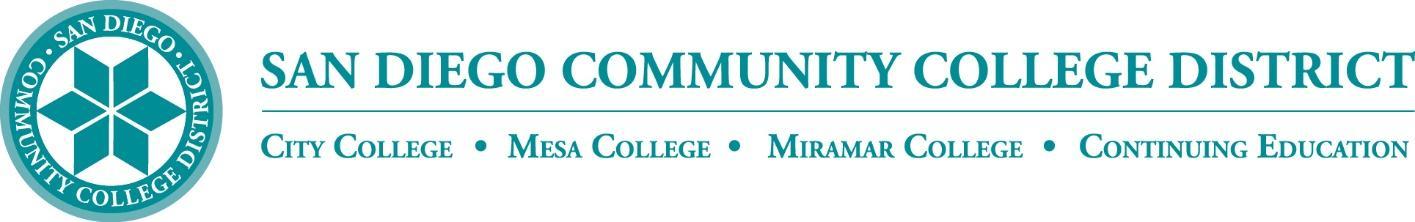 CURRICULUM COMMITTEEMEETING AGENDASan Diego Miramar CollegeCurriculum CommitteeSeptember 21, 2022 – 2:30-4:30 PM - https://sdccd-edu.zoom.us/j/96691399291(password: crc)Members: Jon Alva; Matthew Cain; Paul Chlapecka; Melanie Cordero; Evelyn Escalante-Ruiz; Isabella Feldman; MaryAnn Guevarra; Helen Houillion; Eli Jed Manalastas; Max Moore*; Kelly Morelewski*; Michael Odu; Mara Palma-Sanft; Wayne Sherman; Christopher M. Silva; Alex Stiller-Shulman*Permanent GuestsApproval of agendaIntroductions Approval of minutes from last meetingApproval of consent agendaCourse proposalsNew coursesActivationsEXSC 183A Beach Volleyball IMiramar, City, Mesa (Miramar-originating)EXSC 183B Beach Volleyball IIMiramar, City, Mesa (Miramar-originating)EXSC 183C Beach Volleyball IIIMiramar, City, Mesa (Miramar-originating)EXSC 183D Beach Volleyball IVMiramar, City, Mesa (Miramar-originating)EXSC 236A Theories and Strategies of Beach Volleyball ICity, Mesa, Miramar (Miramar-originating)EXSC 236B Theories and Strategies of Beach Volleyball IIMiramar, City, Mesa (Miramar-originating)MATH 150L Calculus I LaboratoryMesa, Miramar (Miramar-originating)DeactivationsDistance Learning - No Other ActionRevisionsEXSC 242B Care and Prevention of InjuriesCity, Mesa, Miramar (Mesa-originating)Award ProposalsNew awardsDeactivationsAccountancy for Enrolled Agents(Miramar-originating)RevisionsOther businessEthnic Studies GE requirementAB 928 Singular GE PathwayDr. Shelly Hess (with Curriculum Services): Annual PresentationNext Scheduled Meeting:Wednesday, 10/5, at 2:30 PMReportsVice President of InstructionEvaluatorsArticulation OfficerCurriculum ChairRoundtableConsent AgendaFYIs - Proposals for courses or awards not offered at Miramar, or distance education at our sister collegesNew coursesCOMS 401 Advanced Communication Skills for Healthcare ProfessionalsMesa (Mesa-originating)Course activationsEXSC 180A Track and Field IMesa (City-originating)Course deactivationsEXSC 128 Fitness ApplicationsCity (City-originating)EXSC 180B Track and Field IIMesa (City-originating)EXSC 180C Track and Field IIIMesa (City-originating)EXSC 180D Track and Field IVMesa (City-originating)JOUR 044 Supervised Tutoring in JournalismMiramar, Mesa (City-originating)JOUR 202 Introduction to Mass CommunicationMesa, Miramar (City-originating)JOUR 290 Independent StudyMiramar (City-originating)Course reactivationsDistance education at CityDistance education at MesaNew awardsCommunication Studies 2.0 ***Associate in Arts for Transfer Degree***City (City-originating)Award deactivationsAerobic Conditioning  ***Certificate of Performance***(City-originating)Anaerobic Conditioning ***Certificate of Performance***(City-originating)Individual Sports ***Certificate of Performance***(City-originating)Martial Arts ***Certificate of Performance***(City-originating)Team Sports ***Certificate of Performance***(City-originating)Yoga ***Certificate of Performance***(City-originating)Award revisions